										Dato 13.11.20											Innspill System for å følge med på tilgangen på og behovet for sykepleiere og jordmødre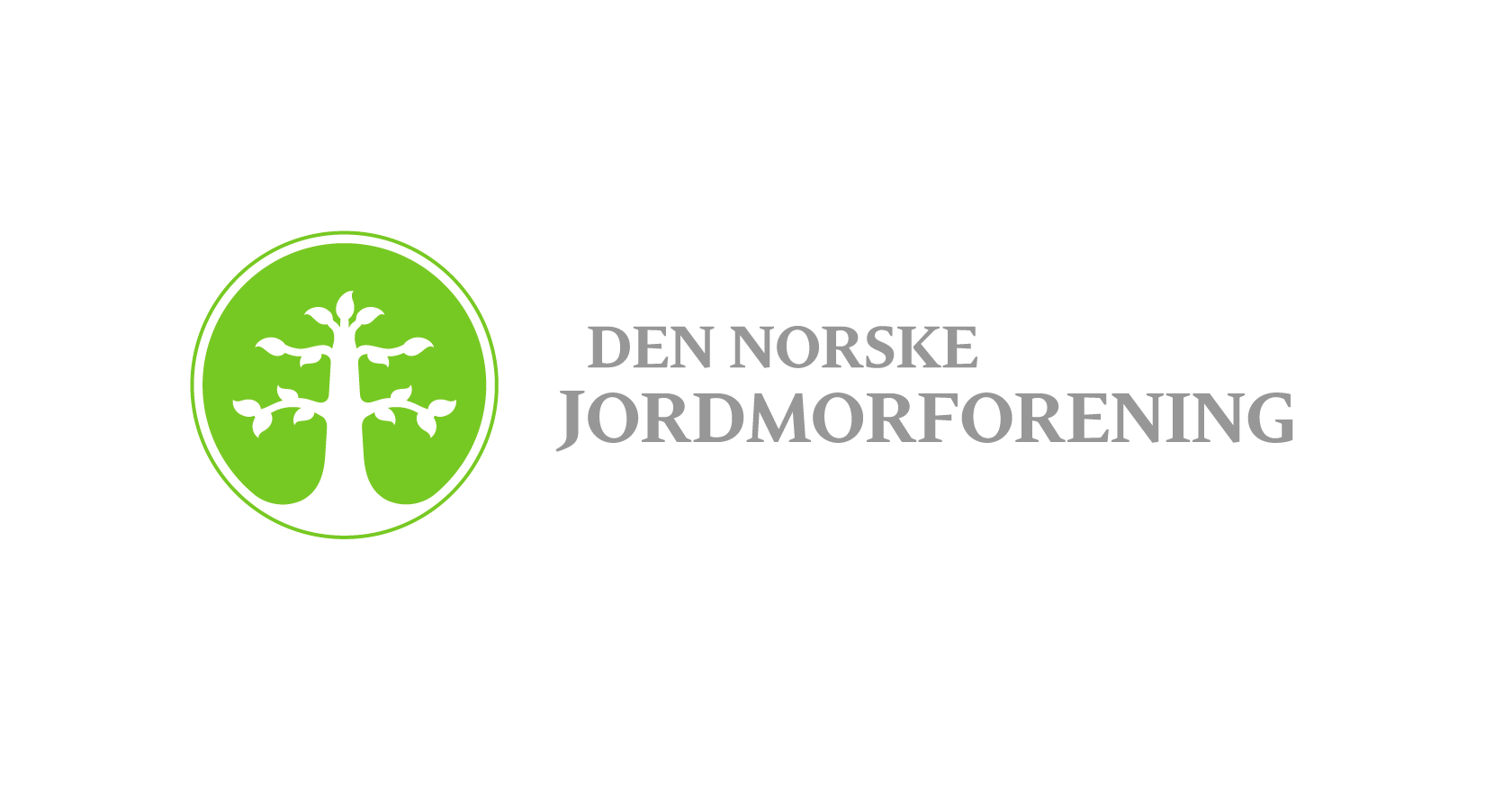 Takk for at vi får mulighet til å komme med innspill på arbeidet og takk for en god gjennomgang i møtet vi hadde med dere. UtdanningsstatistikkNår det gjelder statistikken slik den kommer frem av deres presentasjon så blir alle som tar master i jordmorfag regnet med i statistikken. Det vil si at det kan se ut som at antall jordmødre som utdannes hvert år er høyere enn det som er reelt da flere jordmødre tar påbygg master. For å få en rett oversikt over antall jordmødre som blir utdannet må det lages en statistikk basert på tall uten disse jordmødrene.Det vil være nyttig å lage en statistikk over hvor mange jordmødre som starter på videreutdanning i helsesykepleier. Vi vet at veldig mange jordmødre velger å videreutdanne seg til helsesykepleier. Det er selvsagt positivt for rekrutteringen av helsesykepleier, men negativt for antall tilgjengelige jordmødre. Det viser at det er behov for tiltak for å beholde jordmødrene i yrket. Det kan være interessant  å gjøre en spørreundersøkelse blant de jordmødrene som velger å ta helsesykepleier utdanningen, på hva de tenker kan gjøres for at de ikke skal forlate jordmoryrket. Vi ser at veldig mange nyutdannete jordmødre raskt søker seg inn på helsesykepleierutdanningen. Når det snakkes om utdanningskapasitet blir det ofte sagt at vi utdanner for få jordmødre. De siste par årene har vi fått tilbakemeldinger fra flere fødeavdelinger som ikke får søkere til sine utlyste jordmorstillinger. Stavanger universitetssykehus tok grep og opprettet jordmor utdanning i Stavanger i 2019. dette vil hjelpe Stavanger Universitetssykehus med å få utdannet nok jordmødre i sin region. Men det gir ikke en økt utdanningskapasitet på landsbasis. Antall studenter i Bergen måtte reduseres når Stavanger åpnet utdanningen.Fordelingen er nå slik Stavanger 					Bergen2018:   		  						40 studenter2019:   		16 studenter 					25 studenter2020:   		18 studenter 					25 studenterBergen har altså mistet 15 plasser på sin utdanning. Utdanningskapasiteten henger sammen med praksisplasser. For å få nok læresituasjoner kan fødeavdelingene kun ta imot et visst antall jordmorstudenter. I tillegg til jordmorstudenter har fødeavdelingene også legestudenter. Den norske jordmorforening foreslår at det settes ned et nasjonalt utvalg bestående av utdanningsinstitusjonene for å se på kapasiteten. Beholde og rekruttereÅ øke utdanningskapasiteten kan være vanskelig pga praksisplasser. Den norske jordmorforening mener at det derfor må en nasjonal satsning på å beholde og rekruttere de jordmødre som allerede er utdannet. Vi vet at antallet jordmorårsverk vil avta grunnet store kull som nærmer seg pensjonsalderen.Tiltak vi mener må iverksettes er:Opprettelse av utdanningsstillinger med 90-100% lønn under utdanning mot en bindingstid på 2 årAv erfaring vet vi at mange nyutdannete tidlig søker seg bort fra yrket, de tar enten annen videreutdanning (helsesykepleier) eller går over i andre stillinger. Dersom vi klarer å beholde de noen år til de har fått litt erfaring, er det mer sannsynlig at de blir værende i yrket.Vi ønsker oss Nasjonale krav til arbeidsgiver om at jordmødre må ha avsatt et visst antall dager i året til faglig utvikling, med lønn og dekking av kongress/kursavgift. Til sammenligning har leger opptil 10 dager i året i tillegg har de et visst antall hver uke til faglig oppdatering. Faglig utvikling har stor betydning for å trives og utvikle seg i den jobben en har. Uten faglig påfyll er risikoen større for at jordmødre slutter.Heltidsstillinger som jordmor for de som ønsker det, på små steder vil det være naturlig at noe av stillingen er på andre avdelinger i sykehuset. Men vi ser nå en økende trend på å tilby nyutdannete jordmødre kombinasjon stillinger på de store sykehusene, de må jobbe deler av stillingene sine som sykepleiere. Flere sier de da mister motivasjonen for jordmoryrket og vurdere av den grunn å slutte som jordmor. På kvinneklinikkene er det nok arbeidsoppgaver for en jordmor på føde/barsel.  lønn som et virkemiddel for å rekruttere jordmødre og beholde jordmødreI kommunehelsetjenesten må fagansvaret ligge hos en ansatt jordmor, det må opprettes stillinger som fagansvarlig jordmødre, og flere jordmødre må inn i lederstillinger. Slik det er i dag ligger det ofte hos ledende helsesykepleier. Spesielt har vi sett at dette var uheldig i starten av koronaepidemien. Det faglige ansvaret ligger til jordmors autorisasjon. Jordmødre må i større grad være med der beslutningene tas. Det må i større grad stilles krav til arbeidsgiver å gå i dialog med jordmødre som sier opp sin stilling. Hvorfor slutter de? Hvilke tiltak kan settes inn for at de blir værende i yrke. I rapporten endringer i fødepopulasjonen som kom i mars ble det brukt en sammenstilling på hvor mange jordmødre pr fødsel de ulike helseforetakene har. Det kan da se ut som noen ligger veldig høyt og andre lavere. Men organiseringen av tjenesten er veldig ulik, og i denne statistikken regnes også jordmødre som er rådgivere, ledere og fagutviklere med. Noen steder har de fortsatt støttepersonell og et større antall barnepleiere, enn andre steder. Dette avlaster selvsagt jordmødrene, samtidig så viser rapporten at de gravide og fødende har flere kompliserende faktorer, og vi har fått tildelt flere oppgaver. Det betyr at vi trenger flere jordmødre også på barsel, og en jordmor kan ikke erstattes av en barnepleier eller sykepleier.Flere steder ønsker nå helseforetakene å erstatte jordmødre med sykepleiere i jordmorstillinger. En sykepleier kan ikke ansettes i en jordmorstilling. Jordmødre har egen autorisasjon og er de eneste sammen med legene som kan overvåke svangerskap og fødsel.  Tilførsel av nye oppgaver eller ansvar, f.eks. ifm. endringer i bioteknologiloven, teknologiske eller metodiske endringer og nye retningslinjer og kvalitetsindikatorer, vil føre til et økende behov for spesialkompetanse innenfor svangerskap/ fødsel og barselomsorgen. Derfor mener vi at det vil bli et økende behov for jordmødre fremover. Det er ønskelig å få tilbake mer støttepersonell og flere barnepleiere, men de kan ikke erstatte behovet for jordmødre. Det må også satses mer på ultralydjordmødre og deres kompetanse må brukes på 100% på ultralydseksjonen. Den norske jordmorforening kan være behjelpelig med på utføre medlemsundersøkelser, vi ber om at helsedirektoratet kommer med innspill på hvilke spørsmål dere vil ha svar på. Den norske jordmorforening vil foreslå at det opprettes en Chief Midwifery Officer etter modell fra Storbritannia. https://www.england.nhs.uk/nursingmidwifery/chief-midwifery-officer/ Dette er noe som de nordiske landene og flere Europeiske land også nå jobber for å få på plass. Ansvaret for å overvåke utviklingen av tjenesten og mangelen på jordmødre vil da kunne ligge til denne stillingen. Kari AarøPolitisk leder Den norske jordmorforening Rosenkrantzgate 7  
E-post: dnj@jordmorforeningen.no Web: www.jordmorforeningen.no